CONTRATO DE "SUMINISTRO Y PUESTA EN SERVICIO DE UNA ACOMETIDA ELÉCTRICA AÉREA CON UN SISTEMA DE AISLAMIENTO PARA UN NIVEL DE TENSIÓN NO MENOR A 46 KV, PARA LA ALIMENTACIÓN DE LA ZONA REFRIGERADA DEL PATIO DE CONTENEDORES DEL PUERTO DE ACAJUTLA", SUSCRITO ENTRE LA COMISIÓN EJECUTIVA PORTUARIA AUTÓNOMA Y MONTELEC, S. A. DE C. V.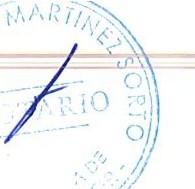 Nosotros, EMÉRITO DE JESÚS VELÁSQUEZ MONTERROZA, conocido por EMÉRITO DE JESÚS VELÁSQUEZMONTERROSA, m ayor de edad, de nacionalidad	salvadoreña,   Ingeniero  Agrícola,  del  domicilio  de Colón, departamento de La Libertad, con Docume nt o Único de Identidad número cero cero cuatro tres  ocho cinco seis dos - dos, y Número de Ident ificación Tributaria cero seis un o cuatro - dos cinco uno dos cinco cinco - cero cero cinco - cero, actua ndo en nombre y en  representació n,  en  mi  calidad  de Gerente  General y Apode rado Gene ral Administr ati vo de la COMISIÓN EJECUTIVA PORTUARIA AUTÓNOMA, Instit ución de Derecho Pú blico con carácte r aut ónomo, y personali d ad jurídica propia, de este domicilio, con Número de Identificació n Tributaria cero seis uno cuat ro - uno cuat ro cero dos tres siete - cero cero siete - ocho, que en el transcurso de este instrume nto podrá denominarse "la CEPA" o "la Comisión"; y, ÓSCAR ERNESTO GARCÍA MONTERROZA, mayor de edad, de  naciona lidad  salvadoreña,  Estudiante,  del  domicilio  de  M ejicanos, depa rt ament o de San Salvador, con Docume nto Único de Identidad número cero cuatro seis tres cuatro seis uno t res - cinco, y Número de Identificación Tribut aria cero seis uno siete - cero cinco cero seis nueve dos - uno  cero  dos  -  ocho,  actuando  en  nombre  y  representación,  en  mi  calidad  de  Apoderado  General  Admin ist rat ivo, Mercantil y Judicia l con Cláusula Especial de la socie dad que gira bajo la denom in ación "MONTAJES  ELÉCTRICOS Y CIVILES, SOCIEDAD ANÓNIMA DE CAPITAL VARIABLE", q u e  p uede abreviarse"MONTELEC, S.A. DE C.V.", de nacionalidad salvadoreña, del domicilio de Mejicanos, departa mento de San Salvador, con Número de Identificación Tributaria cero seis uno cuatro -  dos siete cero dos cero ocho - uno  cero cinco - cero, que en el transcurso de este inst rum ento podrá denominarse "la Contratis ta", por medio  de este instru ment o convenimos en celebrar el CONTRATO DE "SUM INISTROY PUESTA EN SERVICIO DE UNA ACOMETIDA ELÉCTRICA AÉREA CON UN SISTEMA DE AISLAMIENTO PARA UN NIVEL DE TENSIÓN NO MENOR A 46 KV, PARA LA ALIMENTACIÓN DE LA ZONA REFRIGERADA DEL PATIO DE CONTENEDORES DEL PUERTO DEACAJUTLA", que en ade lan t e podrá denominarse "el Contr ato", adjudicado en virtud del proceso de LIBRE GESTIÓN CEPA LG-34/ 2019, el cual se regirá de conformidad a la Ley de Adquisiciones y Con t ra taciones de la Admin istració n Pú blica, que en adelante podr á denominarse "LACAP", y en especial a las ob ligaciones, condiciones y pactos siguientes: PRIMERA: OBJETO DEL CONTRATO. El ob jeto  del  contrat o  es que  la  Con t rat ist a br in d e el sumin ist ro y ponga en serv icio una aco met ida eléctrica con un sistema de aislamiento para un nivel de  tensión  no menor  a 46  kV,  para la alimentación  de la  zona  refrigerada  del  pat io  de cont enedoresdel Puerto de Acajut la, de acuerdo a las Especif icacionesTécnicas de las Bases de Libre Gestión CEPA  LG-34/ 2019  y  demás  documentos  contractuales.  SEGUNDA:  DOCUMENTOS  CONTRACTUALES. Lossiguien tes documentos se consideran parte integrante del contrato: 1) Bases de la Libre Gestión CEPA LG- 34/2019, en adelante "las Bases", emitidas por la Unidad de Adqu isiciones y Contrataciones Institucional (UACI) en el mes de agosto de 2019, y sus aclaraciones, adendas y/o enmiendas si las hubiesen; 11) Oferta presentada por la Contratista el 12 de sept iembre de 2019; 111) Punto Vigesimosegundo del acta número tres mil veintiséis, correspondiente a la sesión de Junt a Directiva de CEPA de fecha veintitrés de octubre de dosmil diecinueve, por medio del cual se adjudicó a favor de la Contratista la Libre Gestión CEPA LG-34/2019;IV) Notificación de Adjud icación Ref.: UACl-1296/2019, emitida por la Unidad de Adquisicione s y Contrataciones Institucional {UACI), recibida por la Contratista el  día  25 de octubre  de  2019;  V)  Garantías que presente la Contratista; y VI) Modificativas al contrato, en caso aplique. TERCERA: PRECIO Y FORMA DE PAGO. 1) PRECIO: La CEPA pagará a la Contratista en moneda de curso legal, a través de la Unidad Financiera Inst itu ciona l (UFI), el monto total de VEINTISIETE MILDOSCIENTOS NUEVE DÓLARES DE LOS ESTADOS UNIDOS DE AMÉRICA CON CUARENTA Y SIETE CENTAVOS DE DÓLAR (US$ 27,209.47), sin incl uir el Imp uesto a la Transferencia de Bienes Muebles y a la Prestación de Servicios (IVA). 11) FORMA DE PAGO: a) Se efectuará un solo pago por el suministro contratado, debiendo la Contratista presentar los documentos  necesarios  al Administ rador de Contrato para que éste gestione en la UFI dicho pago; los documentos a presentar son los siguientes: i) El correspondiente documento de cobro {Comprobante de Crédito Fiscal); ii) Copia del contrato suscrit o entre la CEPA y la Con t rat ista, y sus modificaciones si las hubiesen; iii) Acta de Recepción definitiva; y, iv) Copia de Garantía de Buena Calidad. Los documentos de cobro del romano i) y las actas del romano iii), deberán estar firmados y sellados por el Adm inistrador del Cont rato y la Contrat ista. b) La Con trat ista, al presentar el documento de pago correspondiente,  deberá  asegurarse  de que  dichos  documentos  cumplan con lo estab lecido en el artículo 114 literales a) y b) del ordinal 6 del Código Tributar io. Para tal efecto, se proporciona la info rmación que la CEPA tiene registrada en la Dirección General de Impuestos Internos del Ministerio de Hacienda: (i) Nombre: Comisión Ejecutiva Portuaria Autónoma. (ii) Dirección: Boulevard de Los Héroes, Colonia Miramonte, Edificio Torre Roble, San Salvador. (iii) NIT: 0614-140237 -007-8 . (iv) NRC: 243-7.(v) Giro: Servicios para el Transporte NCP. (vi) Contribuyente: Grande. La CEPA no recibirá documentos  que  no cuenten con la información ant es descrita. c) La CEPA no aceptará contrapropuestas en relación a la forma de pago diferente de la antes expuesta. CUARTA: MODIFICATIVAS DEL CONTRATO. 1) MODIFICACIÓN DE COM ÚN ACUERDO ENTRE LAS PARTES: El contrato podrá ser modificado mediante Ordenes de Cambio de conform idad con lo establecido en el art ículo 83-A de la LACAP; pudiendo incrementarse hasta en un veint e por ciento del monto del objeto contractual. En tal caso, la CEPA emitirá la correspond iente resolución modificativa, la cual se relacionará en el inst rum ento modificativo que será firmado por ambas partes. En el caso de partidas nuevas, los costos unitarios a considerar serán  acordados  por  la  Contratista,  el Administrador  de Cont rato  y  el  Su pervisor  y  posteriorm ente serán  sometidas  a autorización  de  la Junta/-:---,... 	 	-L 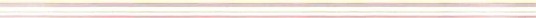 ,1/  1\   P,.J   '...-" -  ---t'	li,1,,-	'1Directiva de CEPA, para lo cual CEPA tendrá que disponer de los fondos necesarios, para la reasignaciqn presupuestaria correspondiente. 11) MODIFICACIÓN  UNILATERAL:  Qu eda  conven ido  por  ambas partes que    ' cuando  el  interés  público  lo  hiciera  necesario,  sea  por   necesidades  nuevas,  causas  imprevistas  u  otrascircunstancias, la CEPA podrá modificar de forma unilateral el cont rato, emit iendo al efecto la reso lu ción correspondiente, la que formará parte integrante del cont rat o; siempre que dichas modificaciones no contravengan  los  preceptos  establecidos  en  los artículos  83-A  y 83-8  de  la  LACAP. QUINTA:  PLAZO DELCONTRATO Y PRÓRROGAS. 1) PLAZO CONTRACTUAL: El plazo contractual será de sesenta (60) días calendar io,contados a partir de la fecha establecida como Orden de Inicio, el cual estará conformado como sigue :11) PRÓRROGA EN EL TIEM PO DE ENTREGA DEL SUM INISTRO: Si d ur ante la ejecución de  la entrega  del  sum inist ro   existen   demoras   por   cualqu ier   acto,   cambios   ordenados   en   el   mismo,   demoras   en   las  au to rizaciones   de   t rabajos   o  cualqu ier  otra  causa  que   no   sea  im pu t abl e   a  la  Contratista  y  que   estédebidamente comprobada  y documentada,  la Cont rat ista  tendrá derecho a que se le conceda una prórroga  de acuerdo a lo indicado en el artícu lo 86 de la LACAP. En t odo caso, la Con tr at ista deberá documentar las causas que han generado los retrasos en la ejecución del sum inistro, las cuales deberán ser confi rma das por el Superv isor (si hubiese) y au t orizadas po r el Adm inistrador del Contr at o. La solicit ud de prórroga deberá ser dirigida al Adm in istrador del Contrato, previo al plazo establecido para la ent rega del sum inist ro. La solicitud deberá hacerla la Contratista  inmediatamente  tenga  conocim iento  del  retraso.  La  Garant ía  de Cum plim iento de Contrato, deberá prorrogarse antes de su vencim ien to, la que  será reque rid a por  la UACI a la Contratista, a solicit ud del Administrador de Contrato. SEXTA: ORDEN DE INICIO. El Administrador de Contrato  emitirá  y notificará la Orden de Inicio a la Cont rat ista,  y rem it irá una  copia a la UACI.   SÉPTIMA:LUGAR DE ENTREGA DEL SUMINISTRO. El lugar donde se ejecutarán  será dentro  del recinto portuario    delPuerto de Acaju t la. El horario administr ativo del puerto es el siguient e: De lunes a jueves de 07 :00 a 12:00 y de 13:00 a 17:00 horas; viernes de 07:00 a 12:00 y de 13:00 a 16:00 horas. Los trabajos podrán ejecut arse durante las 24 horas del día y los 7 días a la semana. No obstante , la Cont rat ista deberá  coordinar  con el  Sup ervisor de CEPA lo s trabajos en fin de semana, festi vos y horarios nocturn os. OCTAVA: RECEPCIÓN DE LA OBRA Y PLAZO DE REVISIÓN. 1) RECEPCIÓN PROVISIONAL: Una vez finalizados los trabajos, entregado el sum in istro   y  comprobado  el  cumplimient o  de  las  especif icaciones  contenidas  en   el  contrato  y demás3documentos contractua les, CEPA procederá a la r ecepción provisional en un plazo no mayor de CINCO(5) DÍAS CALENDARIO, med iante acta de recepción. El Adm inistrador  de Contrato deberá remitir copia del acta  a la UACI, para el respectivo expediente. 11) PLAZO DE REVISIÓN Y CORRECCI ÓN: A partir de la fecha del Acta de  la Recepción Provisional, la CEPA d ispondrá de un plazo máximo de diez (10) días calendar io para revisar la obra y hacer las observacionescorrespondientes. En caso que el Administrador de Contrato comprobase defectos e irr egularidades en los trabajos, éste procederá a efectuar  el reclamo  a  la Cont rat ist a en forma escri t a y remitir copia del mismo a la UACI; de acuerdo a las atribucio nes conferidas en el  numeral 6.10.1.8  del "M anua l de Pro cedimientos para el ciclo de gestión de adqu isiciones y contrataciones de las inst it uc iones de la Adm ini stración Pública", debiendo la Cont ratist a subsanarlas en un plazo no mayor de quince (15) días calendario. Si la Cont ratista no subsanare los defectos e irregularidades comprobadas en el plazo para la entrega del sumini stro, éste se tendrá por incumplido; pudiendo CEPA correg ir los defectos o irregularidad es  a través de un tercero o por cualquier otra forma, cargando el costo de ello a la Cont ratista, el cual será deducido de cualqu ier suma que se le adeude o haciendo efectiva las garan tí as respectivas, sin perjuicio de  la caducidad del cont rato con responsabilidad de la Cont rat ista. Lo anterior no impedirá la imposición  de las mu lt as correspondientes. 111) RECEPCIÓN DEFINITI VA: Una vez levantada el Acta de Recepción Pro visional y transcurrido como máximo los diez (10) días calendario del plazo de revisión, sin que se hayan comprobado defectos o irregularidades en el suministro, o subsa nados que fueren  éstos  por  la  Cont ratista  dentro  del plazo est ablecido para la subsanación, se procederá a la Recepción Definitiva mediante Acta, la cual será firmada por  el  Administrador  de Contrato, Supervisor  de CEPA si hubiera y la Cont r at ista. El Administrador de Contrato deberá remiti r copia del acta de recepción definitiva a la UACI, para el respectivoexpediente. NOVENA: MULTAS. En caso que la Cont rat ista incurr a en mora en el cumplimiento de sus obligaciones contract uales por causas impu t ables a la misma, la CEPA podrá imponer el pago de una multa por cada día de retraso  o declarar la caducidad  del contrato,  según la gravedad  del  incumplimiento, de conformidad  con  el art ículo 85  de la LACAP y aplicando el procedimiento establecido en el ar t ículo 160 de la LACAP y art ículo80 de su Reglame nto. DÉCIMA: GARANTÍAS A PRESENTAR POR LA CONTRATISTA. La CEPA requerirá las garant ías que deberán ser presentadas en cada una de las etapas de la ejecución del contrato, siendo éstas las sigu ientes: 1) GARANTÍA DE CUM PLIM IENTODE CONTRATO: 1) Esta Garant ía la otorgará la Contratista a entera satisfacción  de CEPA, para asegurar que cumplirá con todas las cláusulas establecidasen el cont rat o, la que se incrementará  en la misma proporción en que el valor  del contrato llegare a aumentar  por solicitud   de la Comisión, según sea el caso. 11) La Cont rat ista contará hasta con cinco (5) días hábiles, posteriores a las fechas en las que se le entregue el contrato debidamente legalizado y  la notificación  de la Orden  de Inicio, para presentar la mencionada garantía, la que será por un monto equivalente al DIEZ POR CIENTO(10%) del valor  del mismo,  incluyendo IVA, y cuya vigencia excederá en sesenta (60)  días calendario al plazo contractual4o de sus prórrogas, si las hu biere. Dicha Garantía tendrá su vigencia a part ir de la fecha establecida com'o Orden de Inicio. 111) La referida Garantía será analizada  para confirmar  que no existan faltas, deficie'n"c' ias, contradicciones o inconsisten cias en la misma; en caso de detectarse éstas, la CEPA podrá  requerir  al ofertante que subsane dichas situaciones en el plazo máximo de tres días hábiles contados a partir del día siguiente  de la fecha de recepción de la notificación  enviada por la CEPA. IV) La Garantía    de Cum plimiento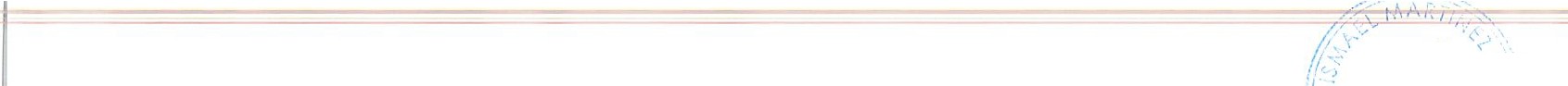 de Contrato se hará efect iva en los siguientes  casos : i) Por incumplim iento injustificado del plazo contractual;Cuando la Contratista no cumpla con lo establecido en las Bases de Libre Gestión y demás documentos contractuales; iii) Cuando la Cont ratista no cumpla con las penalizac iones establecidas en el contrato por incumplimiento del suministro ofrecido; y iv) En cualquier otro caso de incumplimiento de la Contrat ista.  V)  Será devuelta la Garantía de Cump limient o de Contrato, cuando la Contratista  haya  obtenido  la correspondiente  Acta de Recepción Fin al y presentada la Garant ía de Buena Calidad a entera satisfacción de la CEPA. 11) GARANTÍA DE BUENA CALIDAD. La Cont ratist a rendirá una Garantía de Buena Calidad , equivalente al DIEZ POR CIENTO (10%) del monto final del contrato, incluyendo el IVA, con una vigencia de UN (1) AÑO a partir de  la  Recepción  Definitiva  de  los  bienes objeto  del presente  contrato y deberá  presenta r la  a  entera sat isfacción de la CEPA, previo a  la  cancelación  del  pago  final  del  sum inistro .  De  no  haber  reclamos pend ientes, una vez vencido el plazo de vigencia de esta garant ía, será devuelta a la Con tra t ist a. DÉCIMA PRIMERA: EJECUCIÓN DEL CONTRATO. 1) La Con tr atista no podrá ceder, subarrendar, vender o traspasar a ningún t ítulo los  derechos  y  obligaciones que  emanen  del  contrato,  salvo  con  el  previo  consentim iento escr it o de la CEP A. Ningún subcontrato o traspa so de derecho, relevará a la Contratista, ni a su fiador de las responsab ili dades adquiridas en el contrato y en las garantías. 11) La Contratista podrá subcontratar únicamente las prestaciones accesorias o complementarias de la instalación del suministro requerido, previa autorización por escrito del Administ rado r de Cont r ato, así mismo, las partes deberán cumplir con  lo establecido en los art ículos 89, 90 y 91 de la LACAP. 111) La CEPA no concederá ningún ajust e de precios durante el desarro llo del contrato . IV) Será responsabil idad de la Cont ratista el cump limiento de las leyes laborales y de seguridad social, para quienes presten serv icios subcontratados directam ente  por  ésta; además, será la responsable de pagar el Impuesto a la Transferencia de Bienes Muebles y la Prestación de Servic ios (IVA) por dichos servicios. V) La Cont ratista deberá aplicar lo dispuesto en el Instructivo UNAC N° 02-2015,  que lit eralment e dice: "Si durante la ejecución del contrato se comprobare por la Dirección Genera l  de Inspección de Trabajo del M inist erio de Traba jo y Previsión Socia l, incumpl  imiento  por  parte  de  la Contrat ista a la normativa que prohíbe el trabajo infanti l y de protección de la persona ado lescent e trabajadora; se deberá tramitar el procedimiento sancionat orio que dispone el artículo 160 de la LACAP para determinar el cometimiento o no durante la ejecucióndel contrato de la conducta t ipificada como causal de inhabilit ación en el art ículo 158 romano V literal b) de la LACAP, relativa a la invocación de hechos falsos para5obtener la adjudicación de la cont rat ación. Se entenderá por comprobado el incump limiento a la normativa por parte de  la  Dirección  Genera l  de Inspección  de  Trabajo,  si  durant e  el  trámite  de  re  inspección  se det erm ina que hubo subsanación  por  haber  cometido una infracción, o  por el cont rario si se rem it iere  a  pr oc edimiento sancionator io, y en éste último caso deberá finalizar el procedimiento para conocer la resolución final". DÉCIMA SEGUNDA: LUGAR DE NOTIFICACIONES. Toda correspondencia, comunicación, o asunto relacionado con la ejecución y efectos del contrato, se efectuará por escrito a las  siguientes  direcciones: 1) Al Admin istrador del Contrato por parte de CEPA: En la Sec ción Eléct r ica del Puerto de Acajutl a,Acajut la.  Teléfono:  7070-8201.  Correo  electróni co:  carlos. labor@cepa.gob.s  v.  11) A  la  contratist a: EnBoulevard Constitución, Re side ncial M ont ebello, No. 51-A, M ejicanos, San Salvador. Teléfonos: 2124-7702, 2282-0507, 7736-5877. Correo electróni co: info@mont  elec.com.svy jrmonteb@gmail.com.  Direccionesque se considerarán oficiales para efectos de notificaciones. Cualquier cambio de dirección, teléfono, fax, correo electrónico deberá ser comun icado inmediatamente por escrit o a la ot ra parte. DÉCIMA TERCERA: SOLUCIÓN DE CONFLICTOS. Para resolver las diferencias o conflictos que surgieren durante la ejecución de  est e contrato, se observarán los procedimientos establecidos en el Título VIII, Capítu lo 1, "Solución de Confl ictos", art ículo ciento sesent a y uno y siguient es de la Ley de Adqu isiciones y Cont rat aciones de la Admin istra ción Pública.  DÉCIMA  CUARTA: JURISDICCIÓN.  Para  los  efectos  de  este  contrat o  las partes  se  someten  a  la legislació n vigente de la República de El Salvador, cuyaaplicación se realizará de conform idad a lo estab lecido en el artículo cinco de la LACAP. Asimi smo, señalan como domicilio especial el de esta ciudad, a la competencia de cuyos tr ibunales se someten; será deposi taria de los bienes que se embarguen la p ersona que la CEPA designe, a quien la Cont rati sta releva de la obligación de rendir fianza y cuentas, comprometiéndose a pagar los gastos ocasionados, inclusive los personales, aunque no hubiere condenación en costas. DÉCIMA QUINTA: ADMINISTRADOR DEL CONTRATO. El Adminis tr ador del Cont rato será el in geniero Carlos Antonio Lab or, Jefe de la Sección Elé ct rica del Puerto de Acajut la, quien será el responsable de verifi car la ejecución y cumplimiento de las obligaciones contract uales, derivadas del contrato y de los demás documentos contractu ales; así como de las responsabilidades enunciadasen el artí culo 82 Bis de la LACAP, Manual de Pro cedimientos de la UNAC, numeral 6.10 " Adm inistración de Contrato u Orden de Compra" emitido el 22 de enero de 2014 y normati va aplicable. En caso de ser necesar io, el Adm inistrador del Contrato designará un Sup ervisor o Administ rador de Proyecto, para que se encargue de coordinar y contro lar la recepción del servicio. El Admini strador de Cont rato, antes del cierr e del  expediente  de  ejecución contractual, deberá evaluar el desempeño de la Cont rat ista, en un plazo máximo de  ocho  días  hábiles después  de  habe r  emitido  el  acta  de  recepción  total  o  definit iva,  remitiendo  copia  a  la  UACI  para  la in corporación al expediente de contratación.  Lo  anterior,  para  cumpli r  el numeral  6.10.1.7  del  Manual  de Pro cedimient os  para  el  Ciclo  de  Gestión  de  Adquisiciones y  Cont rataciones  de  las  Inst it uciones  de la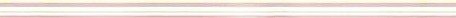 Adm inist ración Púb lica. DÉCIM A SEXTA: VIGENCIA DEL CONTRATO. Este Contrato entrará en vigencia a part i r del día en que sea firmado por  las partes y  permanecerá en  plena  vigencia y efectos  hasta  que  todas  las obl igaciones de ambas par tes hayan sido cumplidas y realizadas; podrá ser prorrogado conforme lo establecen las leyes. DÉCIMA SÉPTIMA: ESPECIFICACIONES TÉCNICAS. La Cont rat ista se obliga a darles cumplimiento a todas y cada una de las especificaciones técnicas contenidas en la Sección IV 11Especificaciones  Técnicas11    de las Bases de  Libre Gestión CEPA LG-34/ 2019, caso cont rario se conside rará como incumplimiento contractual. DÉCIMA OCTAVA: CESACIÓN Y EXTIN CIÓN DEL CONTRATO. Las causales de cesación y extinción del contrato estarán reguladas conforme lo establecido  en el Art ículo 92 y siguientes de   la LACAP. DÉCIM A NOVENA: CAUSALES DE TERMIN ACIÓN DEL CONTRATO POR PARTE DE CEPA. La Comisiónse reserva el derecho de dar por terminado el contrato de forma unilateral y anticipada a la finalización del plazo, sin responsabilidad alguna para la CEPA y sin necesidad de acción judicial, por las causales siguientes:Por incumplimient o de  la Contratista  de cualquiera de  las obligacionesestipuladas en  el  presente contrato, y en los demás documentos contractual es; 11) Si la Cont ratista fuere declarada en quiebra o hiciere cesión general de sus bienes; 111) Por embargo o cualquier otra clase de resolución judicial, en que result en afectados todos o parte de los equipos y demás  bienes propiedad  de  la Contratista  afectos a  los servicios requeridos  en el contrato; IV) En el caso de disolución y liquidación de la sociedad contratante, por cuales quiera de las causales que señala el Código de Comercio; y, V) Si para cumpl ir con el contrato, la Contratista violare o desobedeciere las leyes, reglamentos u ordenanzas de la Repúb l ica de El Salvador. Así nos expresamos, conscientes y sabedores de los derechos y obligacionesrecíprocas que por  este acto surgen entre cada  una  de nuestras Representadas, en fe de lo cual, leemos, ratificamos  y firmamos  dos  ejemplares  del  contrato,  por estar redactado a nuestra entera satisfacción, en la ciudad de San Salvador, a los cinco días del mes de noviembre  de dos mil  diecinueve .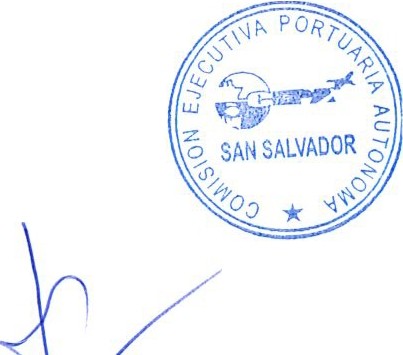 COMI SIÓN EJECUTIVA PORTUARIA AUTÓNOM AEmérito de Jesús V \squ   z Monterroza1Gerente Ger\ al y Apoderado General   dministrativo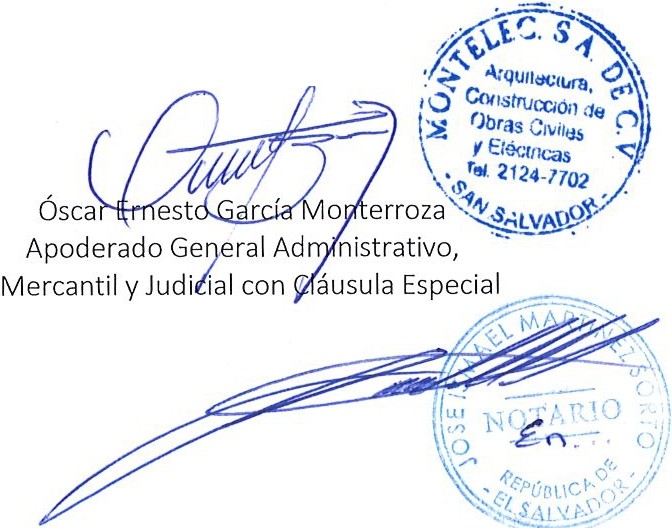 la ciudad de San Salvador, a las d iez horas del día cinco de noviembre de dos mil diecinueve. Ante mí, JOSÉ ISMAEL MARTÍNEZ SORTO, Notario, del domicilio de Nuevo Cuscatlán, departamento de La Libertad, comparece el señor EMÉRITO DE JESÚS VEL.ÁSQUEZ MONTERROZA, conocido por EMÉRITO DE JESÚS VEL.ÁSQUEZ MONTERROSA, de sesenta y tres años de edad, de nacionalidad salvadoreña, Ingeniero Agrícola, del domicilio de Colón, departamento de La Libertad, a quien conozco e ident ifi co por  medio  de  su Documento Único de Identidad número cero cero cua tro tres ocho cinco seis dos -  dos, y  con Número de  Ident ificación Tributari a cero seis uno cuatro  -  dos  cinco  uno  dos  cinco  cinco -  cero  cero  cinco -  cero,  act uando en nombre y en representación, en su calidad de  Gerente  Genera l  y  Apoderado  General  Administ rat ivo de la COMISIÓN EJECUTIVA PORTUARIA AUTÓNOMA, Institución de Derecho Públi co con carácter autónomo, y personalidad jurídica propia,  de  este  domicilio,  con  Número  de  Identif icación Tributaria  cero seis uno cuatro - uno cuatro cero dos tressiete - cero cero siete - ocho,  que en el transcurso  del an ter ior instrumento se denominó "la CEPA", o "la Com isión" , cuya personería doy fe de ser legítima y suficiente por haber tenido a la vista: a) Testim onio de Po der General Administrativo,  otorgado  en esta ciudad a las diecisiete horas con diez minutos del día veint icinco de junio de dos mil diecinueve,  ante los oficios notarialesde Jorge Dagoberto Cot o Rodríguez, en el cual consta que el licenciado Feder ico Gerardo Anlik er López, en su calidad de Presidente de la Ju nt a Directiva y Representant e Legal de la Comisión Ejecutiva Portu ar ia Aut óno ma,  confirió  Poder  General  Administrativo,  amplio  y suficiente  en cuan t o  a de recho corresponde, a favor del ingeniero Emérito de Jesús Velásquez Monterroza,  conocido por Emér ito  de Jesús Velásquez Monterrosa, para que en nombre y representación de CEPA suscriba actos como el presente, previa auto r ización de su Junta Directiva; asimismo, el notario autorizante dio fe de la existencia legal de CEPA y de las facultades con que actuó el licenciado Anliker López; y, d) Punto Vigesimosegu ndo del acta número tresmil veintiséis, correspondiente a la sesión  de Junta Dire ctiva de  CEPA de fecha veintitrés de octu bre de dos mil diecinueve, por medio del cual se adjudicó a favor de la Cont rat ista la Libre Gestión CEPA LG-TREINTA Y CUATRO/DOS MIL DIECINUEVE;asimi smo, auto ri zó al Gere nt e General, en su calid ad de Apoderado General Administ rat ivo, para firmar el contrato respect ivo; por lo tanto, el compareciente se encuentra facultado para otorgar el presente acto; y por otra parte, comparece el señor ÓSCAR ERNESTO GARCÍA MONTERROZA, de veintisiete años de edad, de naciona lidad salvador eña, Estudiant e, del domicilio de Mejicanos, departamento de San Salvado r, a quien hoy conozco e identifi co por medio de su Documento Único de Identidad número cero cuatro  seis tres cuatro seis uno  tres -  cinco,  y Número  de Identificación  Trib utaria cero seis uno siet e - cero cinco cero seis nue ve dos - uno cero dos - ocho, actuand o en nombre y representación, en su calidad de Apoderado General Administrat ivo, Mercantil y Judicia l con Cláusul a Especial de la sociedad que gira bajo la denominación "MONTAJES ELÉCTRICOS Y CIVILES, SOCIEDAD ANÓNIMA  DE CAPITAL VARIABLE", qu e  puede  abr eviarse  "MONTELEC,  S.A.  DE C.V.",  de nacio nalidadsalvadoreña, del domicilio de Mejicanos, depart am ento de San Salvador, con Número de Identificación Tributaria cero seis uno cuatro - dos siete cero dos cero ocho - uno cero cinco - cero, que en el transcurso del anterior instrumento se denom in ó "la Contratista"; y cuya personería doy fe de ser legítima y suficiente por haber tenido a la vist a: Testimonio de Escritura Matriz de Poder General Administrativo, Mercantil y Judicial con Cláusu la Especial, otorgado en esta ciudad, a las once horas del día doce de enero de dos mil diecinueve, ante los oficios notariales de Verónica Marcela Calderó n Cueva, inscrito en el Registro de Comerc io el diecisiete de enero de dos mil diecinueve, al Número VEINTE del Libro número UN MIL NOVECIENTOS QUINCE del Registro de Otros Cont ratos M ercan til es; del cual consta que el ingeniero José Rolando Monterrosa Barahona en su calidad de Director Presidente y Representante Legal de la sociedad "M ONTELEC, S. A. DE C. V.", otorgó Poder General Administrativo, Mercantil y Judic ial con Cláusu la Especial a favor del seño r Óscar Ernesto García Monterroza, facultándolo para que en nombre y representación de la sociedad pueda ejercer todos los actos propios de un administrador general, pudiendo suscribir en nombre de la sociedad toda clase de contratos, tales como de arrendam iento, ya sea como arrendante o ar rendatar io, de prestación de servicios, ya sea como contratante o contratado, y de cualqui er otra naturaleza; participar en todo tipo de licitac iones a favor de la sociedad, sean estas de carácter público o por invitación, y extender cartas de autorización para representarla en las m ismas, otorgar toda clase de instrument os públicos o privados, y ajustar cualquier modalidad a los contratos correspondientes; entre otras facultades. Asimismo, el Notario au tori zante dio fe de la existencia legal de la sociedad que gira bajo la denominación "MONTELEC, S. A. DE C. V.", y de la personería con que actuó el ingeniero Monterrosa Barahona como otorgante de dicho Poder, la cual a esta fecha se encuentra vigente; por tanto, el  comparec iente se encuentra en sus más amplias facultades para otorgar el presente acto; por tanto, el comparecient e se encuentra en sus más amplias facultades para otorgar el presente acto; y en tal carácter ME DICEN: Que reconocen como suyas las firmas puestas al pie del documento anterior, las cuales  sonilegibles, por haber sido puestas de su puño y letra; asim ismo, reconocen los derechos y obligaciones contenidos en dicho instrumento, el cual lo he tenido a la vista y, por tanto doy fe que el mismo consta de cuatro hojas út iles, que ha sido oto rgado en esta ciudad en esta misma fecha, y a mi presencia, y que se refiere al CONTRATO DE SUMINISTRO Y PUESTA EN SERVICIO DE UNA ACOMETIDA ELÉCTRICA AÉREA CON UN SISTEMA DE AISLAMIENTO PARA UN NIVEL DE TENSIÓN NO MENOR A CUARENTA Y SEIES KV, PARA LA ALIM ENTACIÓN DE LA ZONA REFRIGERADA DEL PATIO DE CONTENEDORES DEL PUERTO DE ACAJUTLA, conel objeto que la Contratista brinde el sum ini stro y ponga en servicio una acometida  eléctrica con un sistema  de aislam iento para un nivel de tensión no menor a cuarenta y seis kV, para la alimentación de la zona refrigerada del patio de contenedores  del Puerto de Acajutla, de acuerdo a las Especificaciones Técnicas de  las Bases de  Libre  Gest ión CEPA  LG-TREINTA  Y CUATRO/DOS  MIL DIECINUEVE  y  demás documentoscontractuales; el plazo contractual será de sesenta días calendario, contados a partir de la fecha est ab lecida como Orden de Inicio; la CEPA pagará a la Contratista en moneda de curso legal hasta el monto total de VEINTISIETE MIL DOSCIEN TOS NUEVE DÓLARES DE LOS ESTADOS UNIDOS DE AMÉRICA CON CUARENTA YSIETE CENTAVOS DE DÓLAR, sin i ncluir el Impuest o a la Transferencia de Bienes Muebles y a la Prestación de Servicios (IVA); comprometiéndose la Contratista a presentar las correspondientes Garantías de Cumplimiento de Contrato y de Buena Calidad; el anterior contrato contiene las cláusulas de mu ltas, administrador del cont rato y otras cláusulas que se acostumbran en ese tipo de instrumentos, las cua leslos comparecientes me manifiestan conocer y comprender y por ello las otorgan; y yo el Notario DOY FE que las firmas antes relacion adas son auténticas por haber sido puestas por los otorgantes a mi presencia. Así se expresaron los comparecientes, a quienes expliqué los efectos legales de la presente acta notarial que consta de dos foliosútiles, y leído que les hube íntegramente todo lo escrito, en un sólo acto sin interrupción, manifiestan su conformidad, ratifican su cont enido y para constancia firmamos en duplicado. DOY FE.-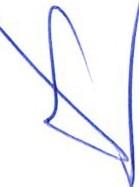 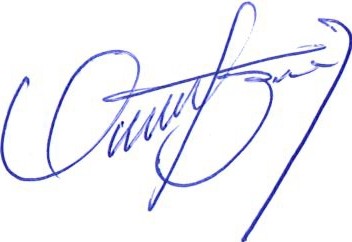 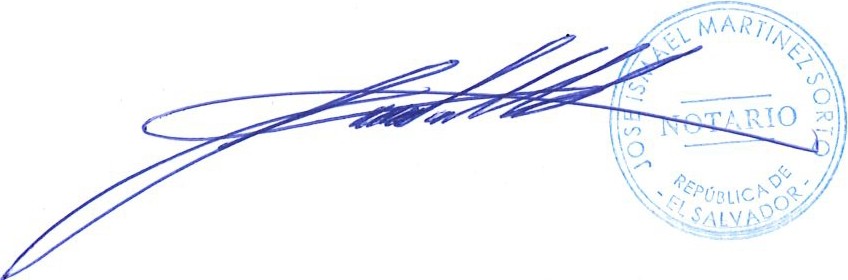 FDO/MCN"ConceptoPlazos máximos1Plazo de entrega del suministroTREINTA {30) DÍAS CALENDARIO contados  apartir de la Orden de Inicio.2Plazo para elaborar el acta de recepción provisiona lCINCO (5) DÍAS CALENDARI O a par tir de la fecha  de  entrega del servicio.3Plazo para la revisiónDIEZ (10) DÍAS CALENDARIO a par tir de la fecha  del  acta  de  recepción provisional.4Plazo para la subsanación de defectos o irregularidadesQUINCE (1 5) DÍAS CALEN DARIO a partir de la notificación  del Adm inistrador   de Contrato  .